REFERENČNÍ LISTKR – Areál ZajícTechnické parametry : .Hlavní předávací stanice (HPS)SYMPATIK PNV 500 kW ÚTVýkon		500 kWSystém	pára/vodaPprim.		25 barTprim.		150°CPsek.		6 barTsek.		95°CDomovní předávací stanice (DPS)SYMPATIK VZV 215 kW ÚTVýkon		215 kWSystém	voda/vodaPprim.		6 barTprim.		95°CPsek.		6 barTsek.		95°CPopis realizace :V rámci realizace díla byly dodány a instalovány hlavní předávací stanice (pára/voda) a tlakově závislá domovní předávací stanic (voda/voda) určených k dodávce tepelné energie pro areál Zajíc v městě Krnov. Obě stanice byly napojeny na stávající rozvody UT. K propojení HPS a DPS bylo instalováno nové teplovodní potrubí, v kombinaci nadzemního a podzemního vedení. Nově byly provedeny elektro a komunikační rozvody a tepelné izolace pro obě  stanice. 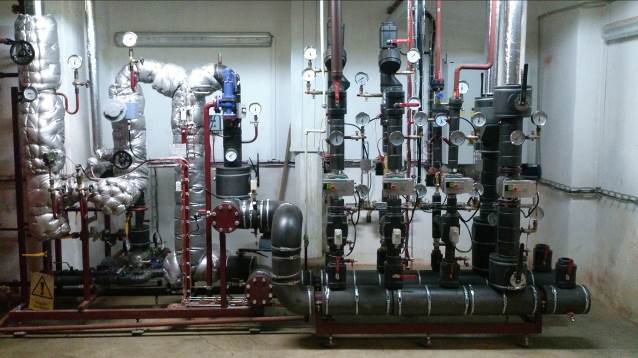 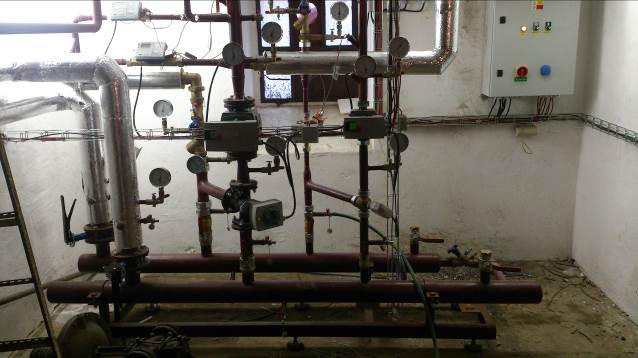 Objednatel:Veolia Energie ČR, a.s.Provozovatel:Veolia Energie ČR, a.s.Místo plnění:KrnovPředmět plnění:Dodávka a instalace nových předávacích stanic pro zajištění dodávky teplené energie k vytápění objektů v areálu Zajíc v Krnově.Dodávka a instalace nových předávacích stanic pro zajištění dodávky teplené energie k vytápění objektů v areálu Zajíc v Krnově.Termín plnění:Realizace 11. – 12. 2016Záruky:60 měsícůKontakt AmpluServis,a.s.Ing. Folwarczný (725 589 624) Kontakt Veolia ČR, a.s.p. Čermák (724 154 599)